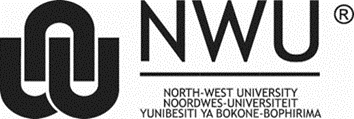 NWU-ELMELTEN-RECApplication for amendments to approved ethics applicationsPlease provide the following supportive documents:  Signature: Principal Investigator   Date of ApplicationOriginal Details: (22136630): G:\My Drive\9. Research and postgrad education\9.1.5 Ethics\9.1.5.6_Forms19 February 2019File Reference: 9.1.5Ethics  number:Title of Research Project:Title, Initials and Surname of Principal Investigator:Title, Initials, Surname and Student Number (in case of Masters and Doctoral Studies): DocumentsDocumentsTick if attachedComments1A cover letter that indicates the research title, name(s) of researcher(s), the nature  of the amendment (s) and what has been changed within the various attached documents (NB highlighted)2Adjusted research proposal with highlighted changes3Adjusted ethics application with highlighted changes4Adjusted supportive documentation with highlighted changes (where applicable)